Муниципальное дошкольное образовательное бюджетное учреждениедетский  сад №38муниципального образования Кореновский район Отчет воспитателя Кох Натальи ВикторовныВ течение года дети развивались согласно возрасту, изучали программный материал и показали позитивную динамику по всем направлениям развития. Работа группы в течение всего учебного года осуществлялась, исходя из основных годовых задач, в соответствии с годовым планом работы МДОБУ детский сад № 38 МО Кореновскийрайон  на 2019- 2020 учебный год, в соответствии с календарно – тематическим планированием и ООП ДО. С 30 марта 2020 года в условиях эпидемиологической ситуации и режима повышенной готовности образовательный процесс  предусматривала в дистанционном режиме.В соответствии с положениями статьи 138 «Кодекса об образовании», родители сотрудничали с детским садом, содействуя реализации образовательных целей и задач образования.Дистанционное образование детей – образование на расстоянии, без непосредственного контакта с педагогом и другими детьми, посредством информационно-коммуникативных технологий, которое дало возможность самостоятельной работы родителей и их детей по усвоению учебного материала. Целью дистанционного образования дошкольников являлось предоставление детям возможности получить необходимые знания в период самоизоляции на дому, обеспечение  качественного усвоения образовательной программы.Дистанционное образование  дошкольника заключалось в том, что детям и родителям в доступной форме предлагался учебный материал, и, находясь дома, они вместе изучали  и  выполняли  данные мной рекомендации. Мною ежедневно разрабатывалось содержание обучающей деятельности в соответствии с программой и планом работы.Моя  задача состояла в том, чтобы предложить родителям наиболее разнообразные и эффективные методы и приемы работы с детьми. Я старалась обеспечить родителей последовательными инструкциями, карточками, картинами, презентациями, мультфильмами, в соответствии с темами, в форме обучающих и развивающих занятий. Детский сад работает  по основной общеобразовательной программе дошкольного образования, которая отвечает требованиям ФГОС, и составлена на основе программы «ОТ РОЖДЕНИЯ ДО ШКОЛЫ» - Примерная общеобразовательная программа дошкольного образования под ред. Н. Е. Вераксы, Т. С. Комаровой, М. А. Васильевой. Взаимодействие с родителями было организованно дистанционно в режиме WhatsApp. Родителям для работы с детьми был предоставлен материал в виде консультаций, мастер – классов, презентаций.В течение данных месяце я строила образовательно-воспитательный процесс, руководствуясь ФГОС и образовательной программой нашего дошкольного учреждения.Для выполнения годового плана я использовала следующие образовательно – информационные мероприятия.Беседы:1.«О лесных насаждениях в жизни людей, необходимости беречь лес»2. «О  полетах на луну»3.Предложить побеседовать с детьми о полевых и садовых цветах, их сходствах и различиях, эстетической прелести.4.«О весне» Цель: Расширять представления о весне, воспитывать бережное отношение к природе, умение замечать красоту весенней природы.5.Беседа «Моя любимая сказка». Цель: упражнять в составлении небольших рассказовПрезентации:1. Просмотр презентации  «Путешествие на луну» https://infodoo.ru/prezentatsiya-detyam-o-kosmose- продолжать пополнять знания детей о космосе.2. Просмотр презентации «Городецкая роспись» - закреплять знания о данном виде росписи.» https://youtu.be/2YlFMhbgIHc3.Просмотр презентации «Русские народные инструменты» - закреплять знания о духовых и струнных инструментах https://youtu.be/brCwPDSfzdQ4.   Просмотр презентации «Народные костюмы»  https://youtu.be/SLKgSWAI5to- познакомить детей с разнообразием народных костюмов жителей России.5. Просмотр презентации «Путешествие в прошлое счетных устройств»    https://accounts.google.com6.Интерактивная дидактическая  игра по экологии  «Большое путешествие»https://nsportal.ru/detskiy-sad/okruzhayushchiy-mir/2016/02/13/interaktivno-didakticheskaya-igra-dlya-detey-doshkolnogo7.Предложить для просмотра  презентацию «Дети войны» - расширять представление детей о достижении победы. https://www.youtube.com/watch?v=CIdw5nD1pX08.Презентация для просмотра «Луговые цветы» - формировать знания детей о растительности лугов. https://www.youtube.com/watch?v=KNKj-8h3HNY9.Предложить просмотр презентации «Леса России» - закреплять знания о том, что в лесу растут не только деревья, но и кустарники и травы. https://www.youtube.com/watch?v=p-L1AZ1GjNI10.Презентация «Природа степей России» - дать понятие о различиях природы родной страны https//youtu.be/uTTNx4ASmk11.Просмотр мультфильма «Приключения Хомы» - дать представление о жизни животных степей.12.Предложить для просмотра презентацию «Путешествие в прошлое светофора» - расширять кругозор детей.13. Предложить родителям Интерактивную игру «Веселый воробей» https://nsportal.ru/detskiy-sad/okruzhayushchiy-mir/2015/11/14/osnovnye-dostoinstva-etogo-posobiya-zaklyuchayutsya-v14. Предложить родителям дидактическую интерактивную игру «Профессии» https://nsportal.ru/detskiy-sad/okruzhayushchiy-mir/2015/11/03/interaktivno-didakticheskaya-igra-dlya-detey-srednego15. Просмотр презентации «Первый космонавт» - воспитывать уважение к покорителям космоса.»  https://youtu.be/8Sn4puAg5iw16. Консультация для родителей «Детская рассеянность» https://nsportal.ru/detskiy-sad/raznoe/2017/09/13/konsultatsiya-dlya-roditeley-detskaya-rasseyannost17. Презентация «Развитие речи детей» https://nsportal.ru/detskiy-sad/materialy-dlya-roditeley/2017/01/12/roditelskoe-sobranie-razvitie-rechi-detey-3-4-let18. Презентация «Никто не забыт, ничто не забыто» https://nsportal.ru/detskiy-sad/raznoe/2013/11/10/den-pobedy19. Просмотр мультфильма «Капитошка» - закреплять знания детей о важности воды для жизни всего живого на земле.Работа по ИЗО:1.Рисунок на тему «Незнайка на луне», любимый герой.  Закреплять умение соблюдать пропорции предметов при рисовании.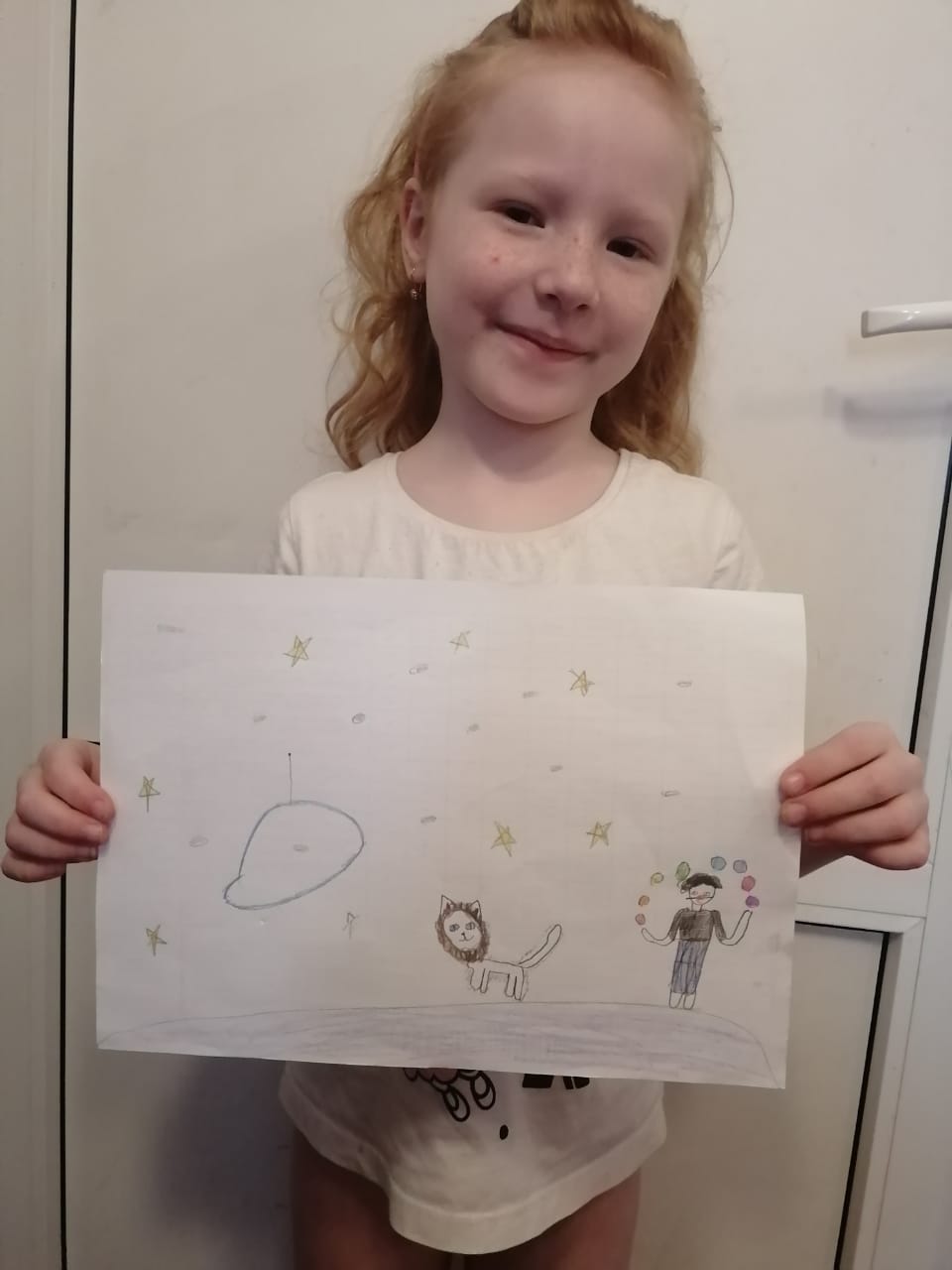 2. Аппликация «Полет на луну» - продолжать учить детей создавать объекты из геометрических фигур. 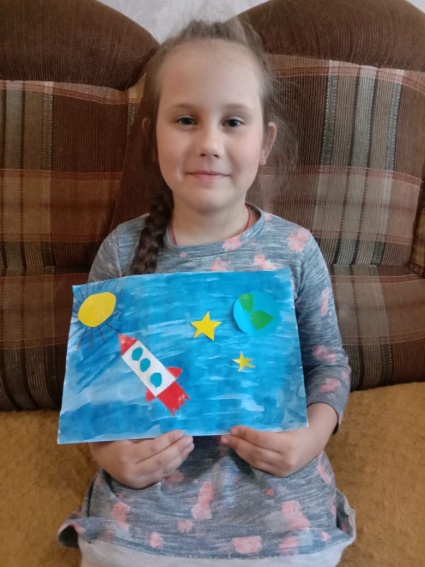 3. Рисование по мотивам городецкой росписи – закреплять умение смешивать краски для получения нового оттенка.4. Предложить детям раскраски из серии «Народные костюмы».5. Рисование букета цветов – закреплять умение пользоваться разными средствами для рисования.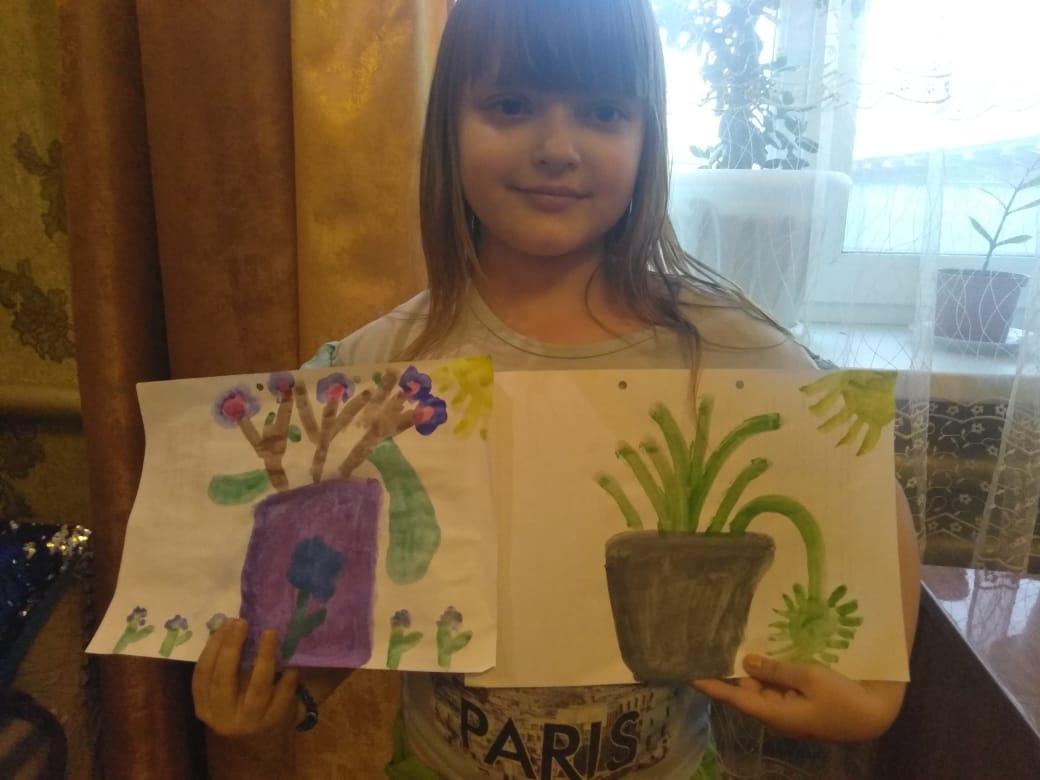 6. Изготовление барельефной лепки «Пасхальное яйцо» - развивать мелкую моторику рук.7.Аппликация «Веселые жучки» - развивать мелкую моторику, чувство прекрасного.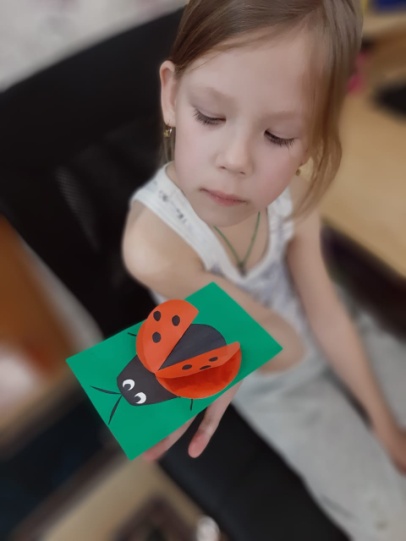 8.Рисование по мотивам хохломской росписи «Завиток» - продолжать учить детей рисовать концом кисти.9.Предложить нарисовать иллюстрацию к мультфильму «Приключение Хомы»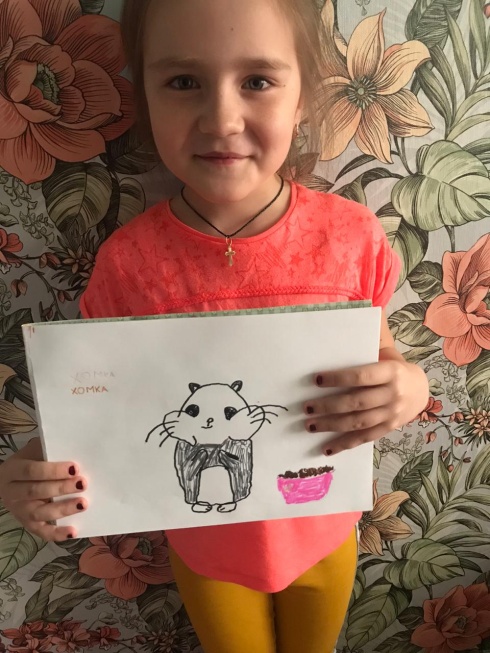 10.Оригами, складывание тюльпана – развивать мелкую моторику, закреплять умение работать по схеме.11.Рисование открыток ко дню защиты детей – продолжать учить использовать разные материалы для рисования.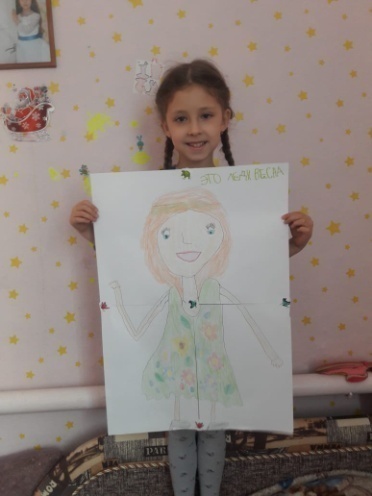 12. Акция «Окно Победы»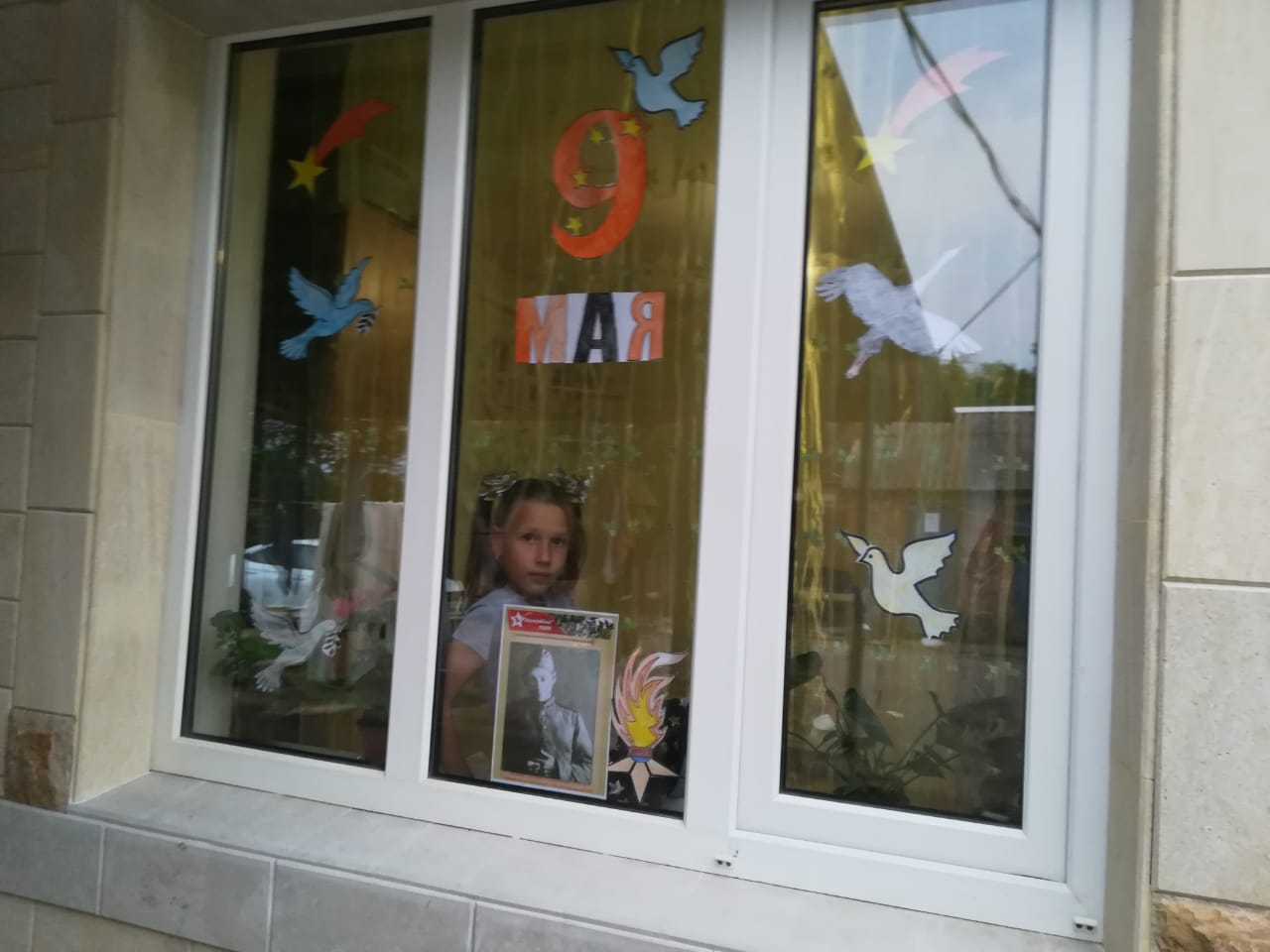 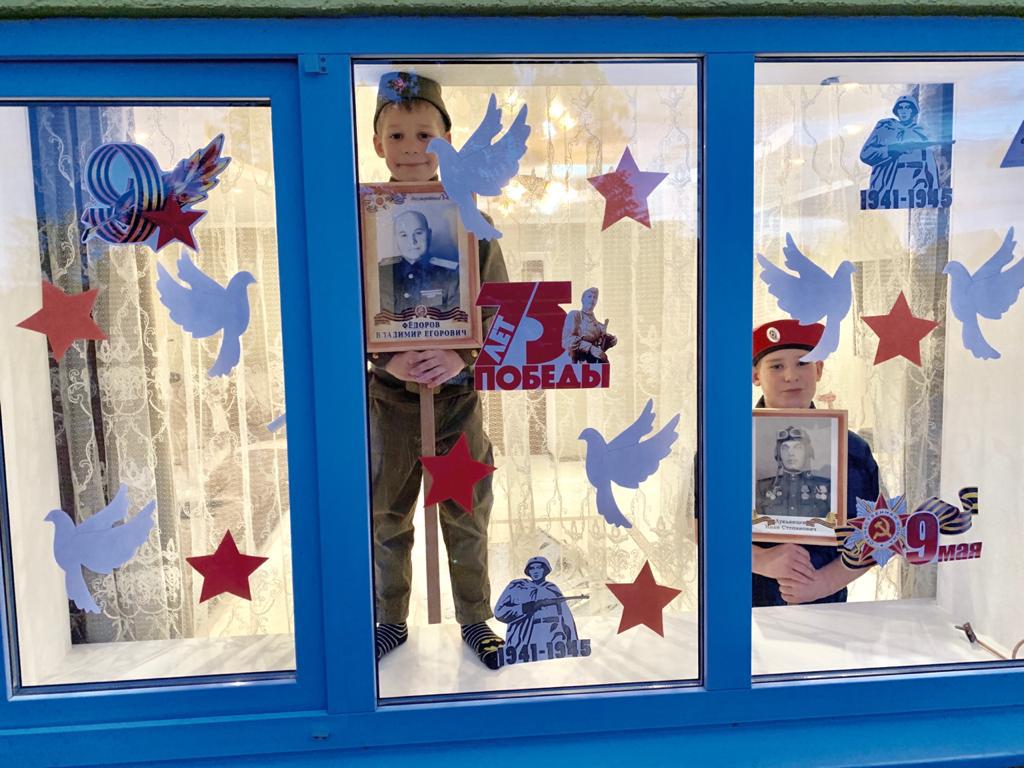 13.1.Рисование «Мой любимы зверь!» 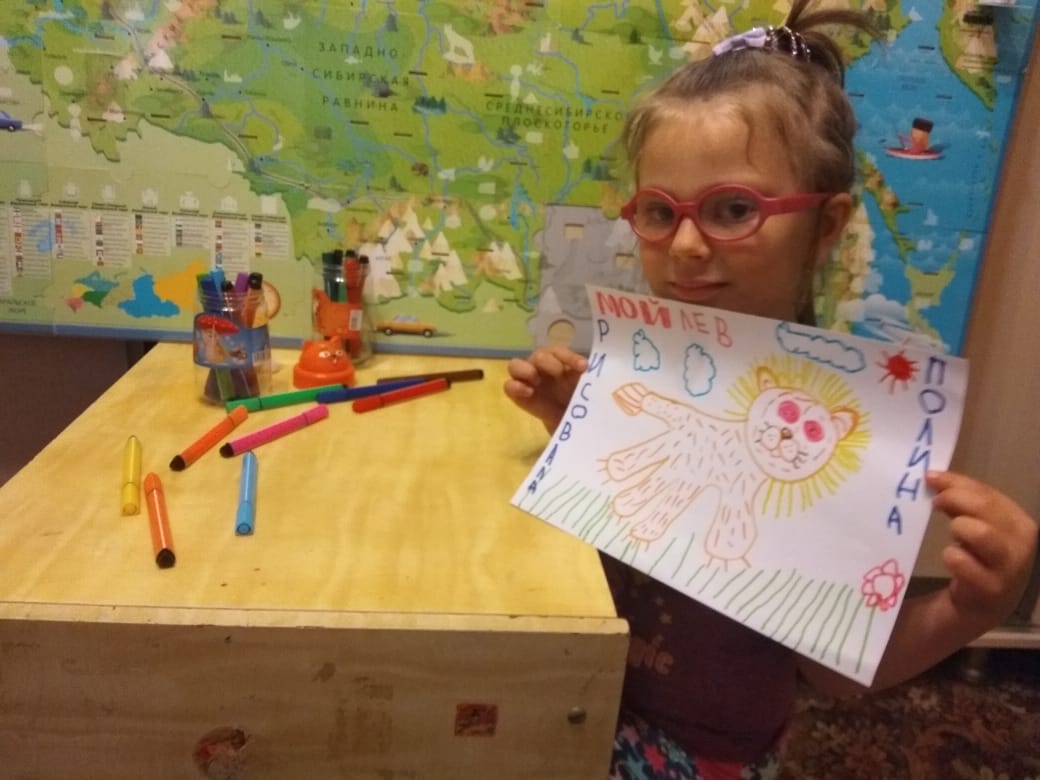 14.Лепка по замыслу, слепи что хочешь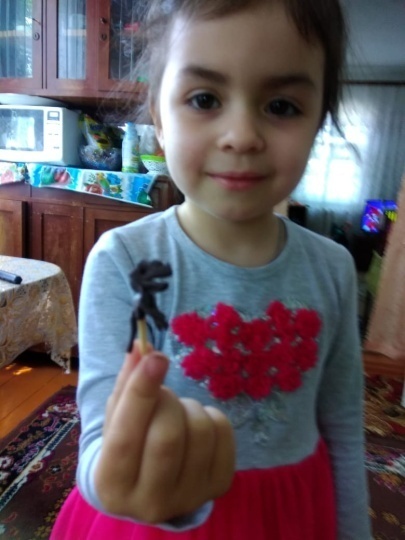 15.Предложить родителям сделать с детьми объёмную аппликацию «Рыбка в аквариуме»https://www.instagram.com/p/CAKGUloBT-O/?igshid=1kznojbzwab2q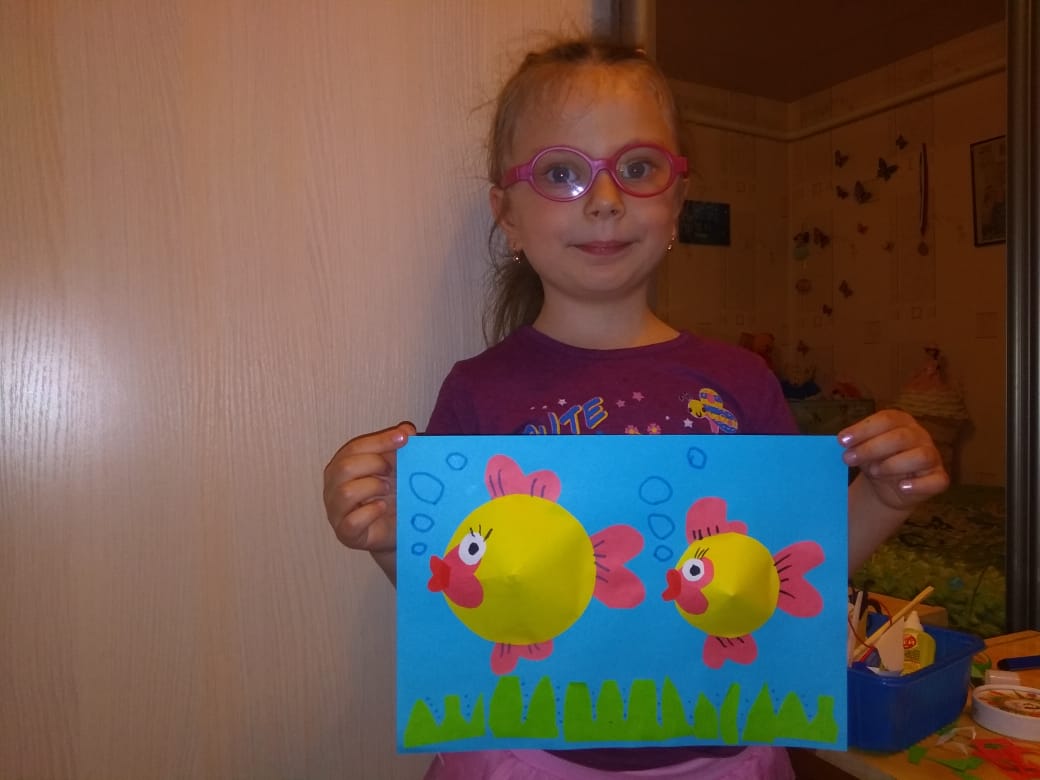 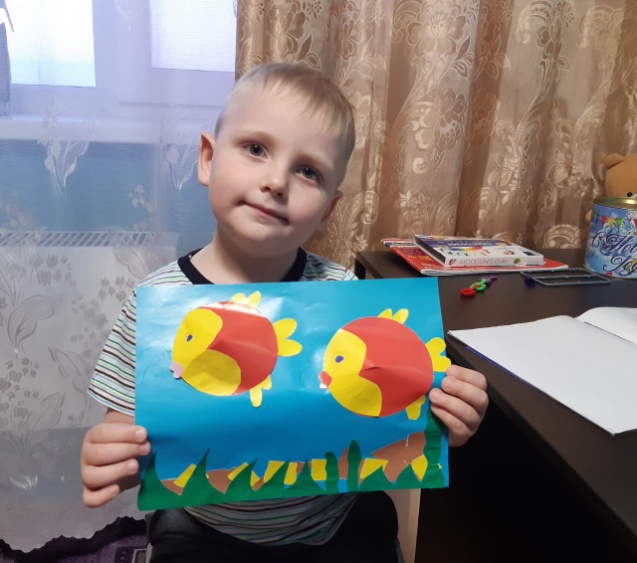 16.Аппликация «Космическая ракета»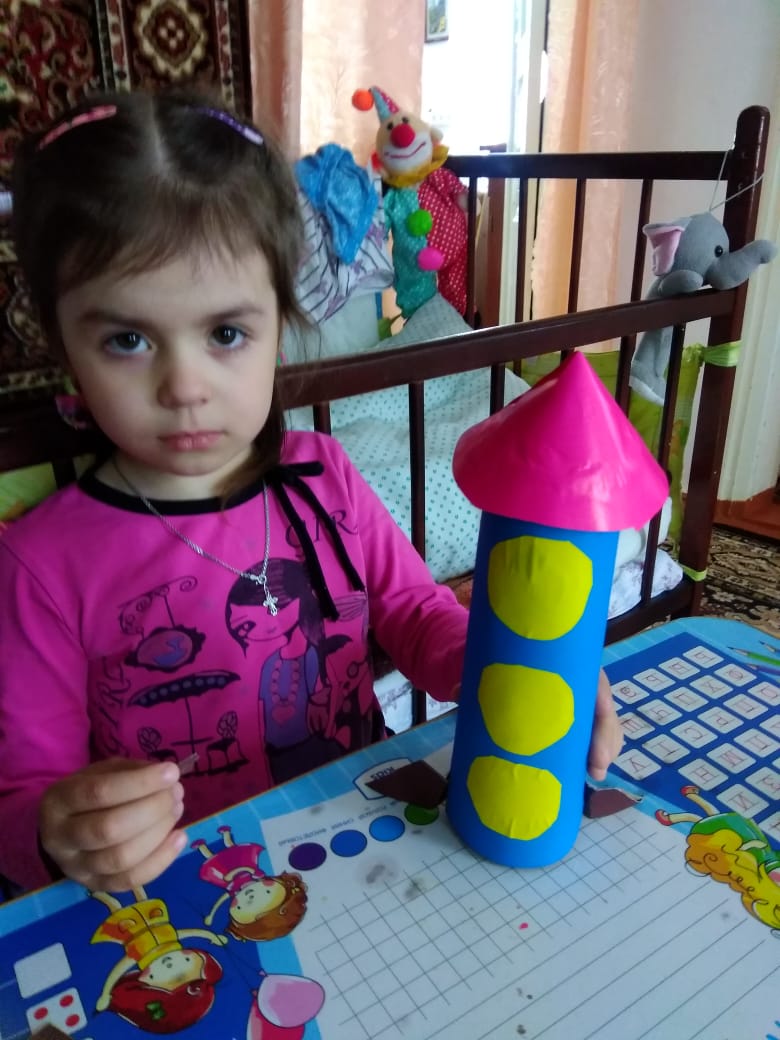 17.Предложить родителям слепить с детьми «Мое любимое животное»  http://blogarestova.blogspot.com/2018/12/blog-post_11.html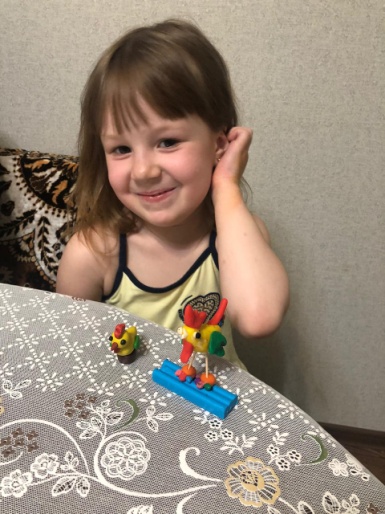 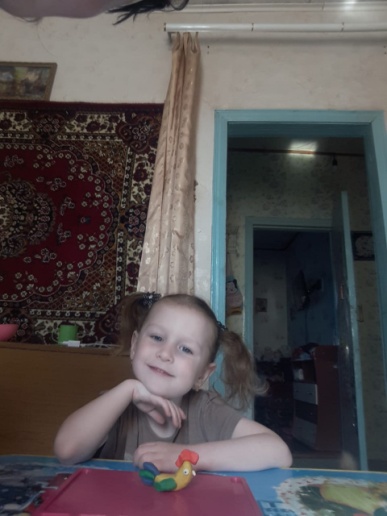 18.Предложить родителям сделать аппликацию из ватных дисков «Весёлый заяц» https://www.instagram.com/p/CAIDSpGBwvd/?igshid=aezmo66pq7uo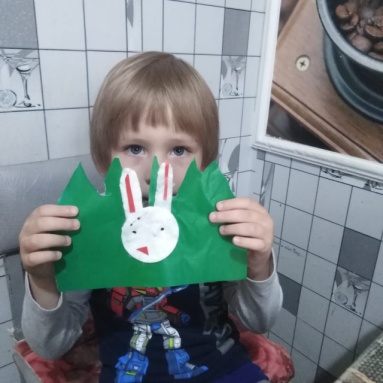 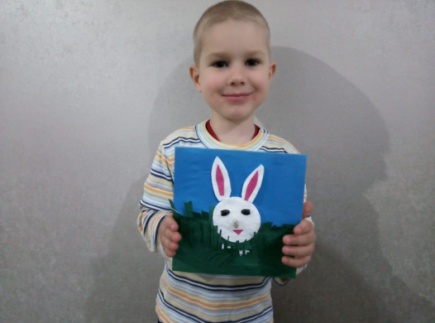 19. Объёмная аппликация «Веселый Человечек» https://www.instagram.com/p/CAifs82B1SN/?igshid=1ele77wh8dfbv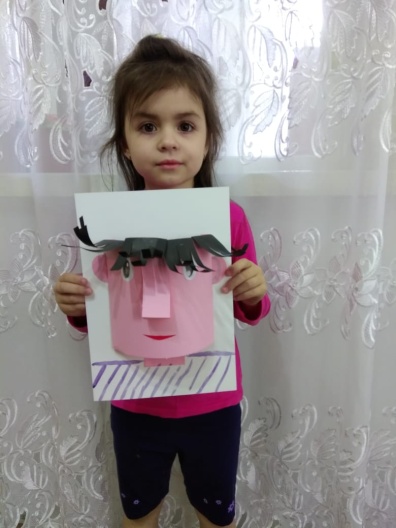 20.Предложить раскраски для свободного рисования.21.Оригами для детей. Ежик из бумаги https://www.youtube.com/watch?v=eyAU5i_ctfw22.     Аппликация из ватных дисков «Аист»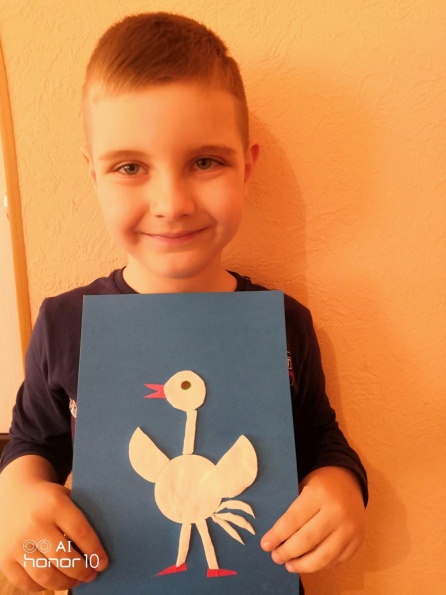 23.Объёмная аппликация «Морская черепашка»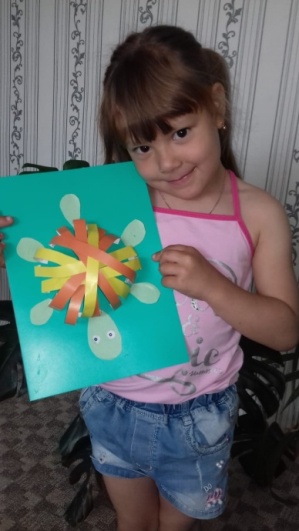 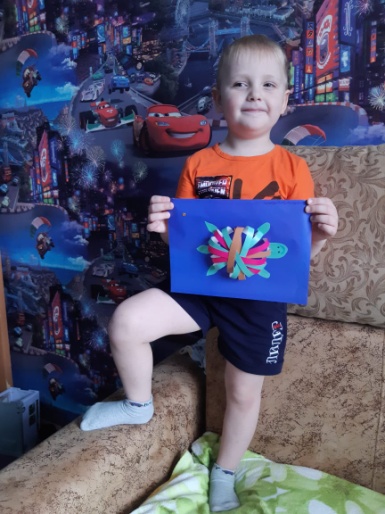 Работа по ФЭМП:1.Математический диктант «Космический корабль» - продолжать учить детей ориентироваться на плоскости.2. Продолжать учить детей складывать силуэты животных из элементов игры «Колумбово яйцо».3.Математический диктант «Золотой ключик» - продолжать учить детей ориентироваться на плоскости.4. Сравнение групп предметов https://ds.obr.nd.ru/course/89e98fd0-61de-520d-c3ae-5368b1ffdaa3/folder/1/lesson/ULLwGyA0Оздоровительная работа:1. Продолжать учить детей, длительно, отбивать мяч провой и левой рукой.2. Закреплять умение детей прыгать на двух ногах с продвижением, приземляясь на носки.3. Закреплять умение детей прыгать на скакалке – развивать координацию движений.4. Провести комплекс упражнений для профилактики нарушения осанки.5. Продолжать учить детей катить обруч правой и левой рукой – развивать глазомер, координацию движений.6.Продолжать учить детей метать правой и левой рукой в вертикальную цель.7.Игра «Море волнуется раз, море волнуется два…» тема «Лес»8.Гимнастика для глаз – продолжать учить правильно, выполнять упражнения.9.Продолжать учить детей перепрыгивать через предмет высотой 30 сантиметров – продолжать учить группироваться перед прыжком, помогая себе руками.10.Продолжать учить детей отбивать мяч правой и левой рукой поочередно.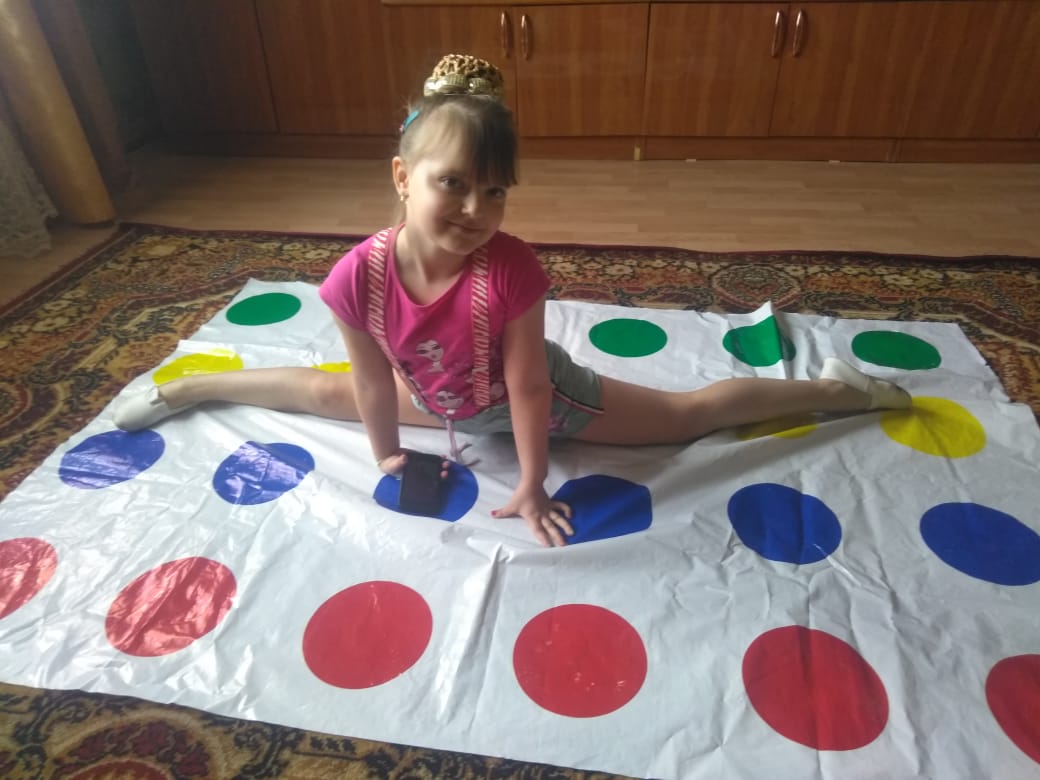 11.  Продолжать учить детей, длительно, отбивать мяч провой и левой рукой.12. Продолжать учить детей прыжкам в длину с места. Закрепить умение детей отталкиваться с места двумя ногами.13.  Развиваем пальчики https://www.youtube.com/watch?v=_NZMi2EvYXw14. П/И- «Надувайся пузырь»- развивать координацию движений.15. Зарядка https://www.youtube.com/watch?v=C84BaGhn3Q4. 16. Игровое упражнение  «Кто бросит дальше?» учить метать предметы в цель, развивать силу рук и глазомер.17. Игровое упражнение «Зайчик». Задачи: закрепить умение выполнять прыжки на двух ногах с продвижением вперед.18. Продолжать закреплять умение детей прыжкам на двух ногах с продвижением вперед.19. Зарядка  https://www.youtube.com/watch?v=C84BaGhn3Q420. Продолжать учить детей подбрасывать мяч в верх, и ловить его одной рукой – развивать координацию движений.Развитие речи:1. Продолжить чтение сказки Носова «Незнайка на луне».2. Предложить родителям прочитать детям сказку Г. Х. Андерсена «Гадкий утенок».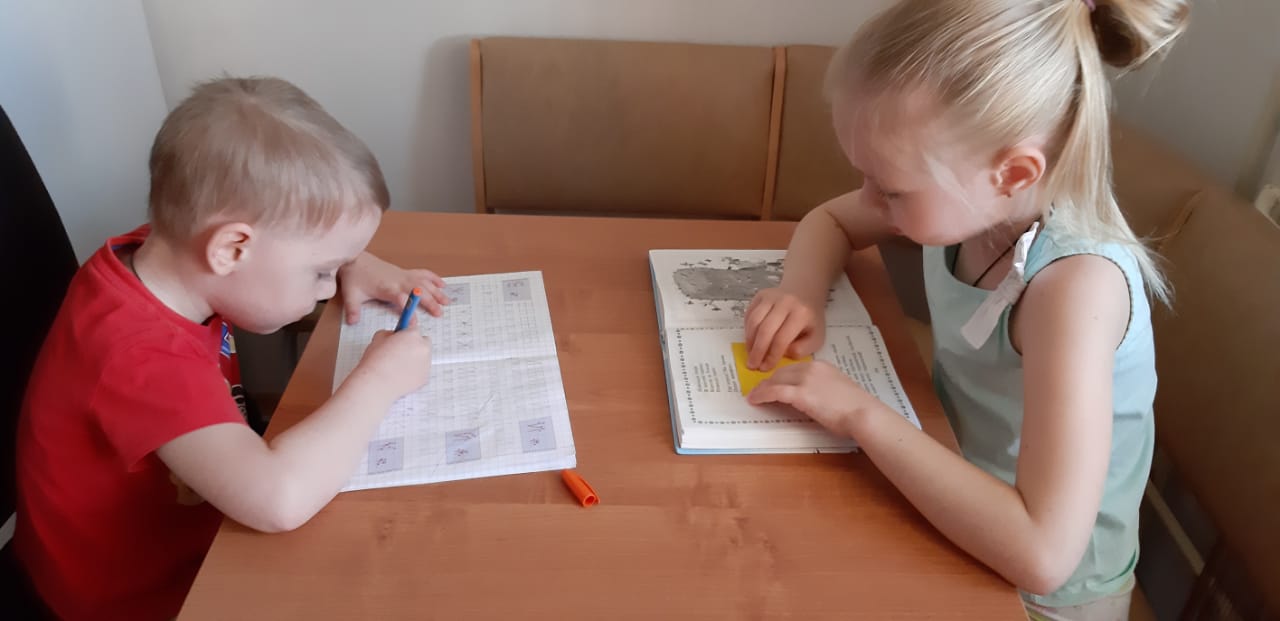 3. Прочитать детям рассказ А. Никаноровой «Черная курица»4.Интерактивная игра  «Как зовут детей?» https://nsportal.ru/detskiy-sad/obuchenie-gramote/2017/04/10/interaktivnaya-igra-po-razvitiyu-rechi-dlya-detey5.Интерактивная игра  «Кто в домике живет» https://nsportal.ru/detskiy-sad/razvitie-rechi/2016/12/05/interktivnaya-igra-po-razvitiyu-rechi-kto-v-domike-zhivet6. Интерактивная игра  «Веселый воробей» - экологическое воспитание https://nsportal.ru/detskiy-sad/okruzhayushchiy-mir/2015/11/14/osnovnye-dostoinstva-etogo-posobiya-zaklyuchayutsya-v7.Интерактивная игра  «Профессии»   https://nsportal.ru/detskiy-sad/okruzhayushchiy-mir/2015/11/03/interaktivno-didakticheskaya-igra-dlya-detey-srednego8.Предложить для прочтения рассказ Л. Касиля   «Главное войско» - воспитывать уважение к защитникам Родины.9.Дидактическая игра «Скажи наоборот» - закреплять умение детей подбирать антонимы к существительным.10.Игровое упражнение «Гласный или  согласный звук?» - закреплять умение детей различать, на слух, гласные и согласные звуки.11.Заучивание стихотворений к онлайн выпускному .12.Прочитать детям сказку Катаева «Цветик – семицветик» - продолжать учить детей делать выводы из прочитанного13.Используя WhatsApp  организовать «Поэтическую гостиную» - чтение стихов ко дню защиты детей.14. Предложить родителям почитать В. Бианки «Синичкин календарь Апрель». https://mishka-knizhka.ru/rasskazy-dlya-detej/rasskazy-bianki/sinichkin-kalendar- bianki-v-v/15. Предложить родителям послушать сказу Шарля Перро «Красная Шапочка»  https://deti-online.com/audioskazki/skazki-sharlja-perro-mp3/krasnaja-shapochka/16. Чтение: А. Барто «Девочка чумазая» приобщать детей к поэзии, учить понимать содержание произведения. Вызывать желание быть опрятными.17. Заучить с детьми стих  «Дятел, дятел дуб долбит».18. Чтение детям русской народной сказки «Вершки, корешки»19. Предложить детям и родителям выучить стих к празднику.20. Чтение детям стихи А. БартоМузыка:1.Слушание народной песни «Козлик» - продолжать учить различать длинные и короткие звуки.2.Слушание военного марша «Прощание славянки» - закреплять знания детей характере маршевой музыки.3.Слушание пьесы Чайковского «Колокольчики» - закреплять умение детей определять характер музыкального произведения.4. Слушание народной песни «Козлик» - продолжать учить различать длинные и короткие звуки.5.Слушание музыкального произведения композитора   Е.Ясеневой «Космический полет» https://audio-vk4.ru/?mp36.Детские песни – 9 мая https://audio-vk4.ru/?mp3=%D0%94%D0%B5%D1%82%D1%81%D0%BA%D0%B8%D0%B5+%D0%BF%D0%B5%D1%81%D0%BD%D0%B8+%E2%80%93+9+%D0%BC%D0%B0%D1%8FТрудовая деятельность1.Продолжать мотивировать детей на наведение порядка в игровом уголке.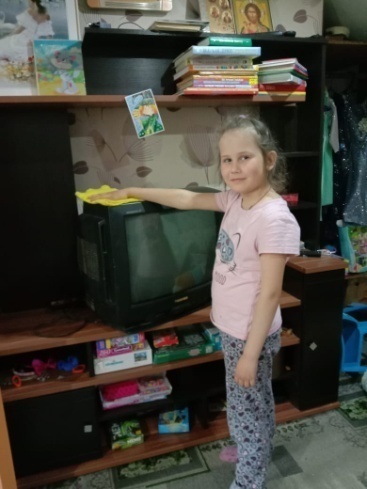 2.Мотивировать детей на труд - продолжать учить помогать поливать растения, убирать.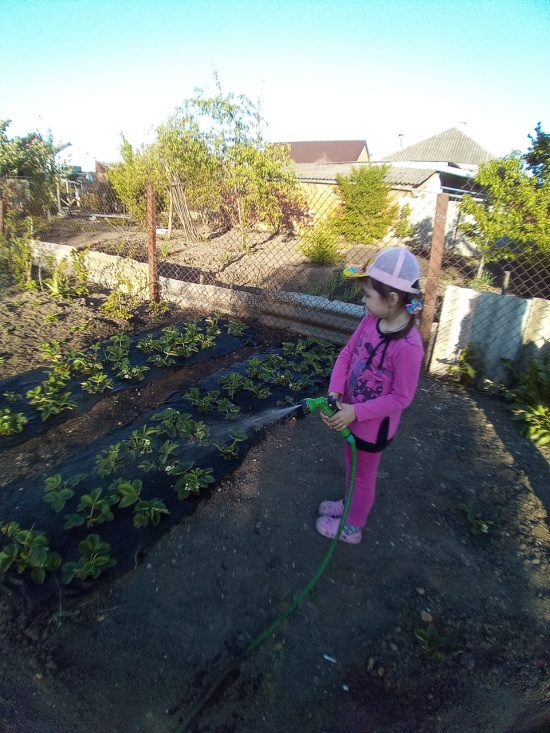 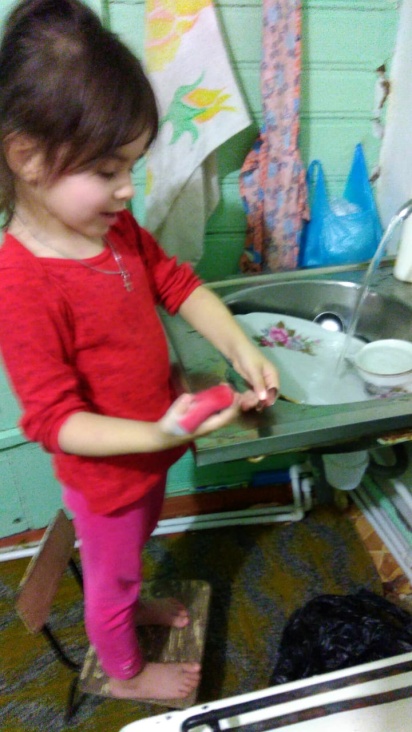 Экспериментальная деятельность1.Экспериментальная деятельность, создание лавовой лампы.2.Экспериментальная деятельность «Расцветающий цветок» - доставить радость, закреплять знания о свойствах бумаги.3.Слушание песни Г. Белова  «Цветы луговые» - продолжать учить детей определять характер музыки.На основании вышесказанного, делаю вывод, что выполнение ООП ДО, реализовано в полном объёме.